         Муниципальное образовательное учреждение средняя                                       общеобразовательная                                              "Школа №2"                   Информационный проект на тему:         "Искривление позвоночника- болезнь современных людей"                                                                                                                 Выполнил:                                                                                                Ученик 10 "А" класса                                                                                         Копылов Павел Антонович                                                                                                            Руководитель:                                                                                                             Янайкина Наталья Юрьевна                                         пгт. Карымское  2023                                    Содержание:Введение...................................................................................3Основная частьЧасть 1.Виды искривления и причины их появление..........41.1. Строение и функции позвоночника................................41.2. Виды искривления и их причины...................................51.3. Методы диагностики.......................................................71.4. Питание............................................................................7Часть 2. Профилактика и лечение искривлений.................82.1.Способ определения осанки в домашних условиях.....82.2.Рацион питания................................................................92.3. Профилактика и лечение................................................9Заключение.............................................................................12Список  источников...............................................................13                                               Введение:Актуальность: В современном мире у люди имеют большое количество работ которые проходят в сидячем положении, это такие работы как: Врачи, программисты, графические дизайнеры и другие подобные профессии в основном связанные с компьютером. Но также люди проводят свой досуг по большей части времени за ПК и другими видами устройств, что приводит к различным искривлениям позвоночника и изменениям работы  опорно-двигательного аппарата.Цель работы: Изучить виды искривления позвоночника,  а также предложить способы профилактики.Задачи:1) Изучить виды искривления позвоночника2) Определить причины их появления3) Предложить способы профилактики4)Составить рацион питанияГипотеза: Здоровое питание в комплексе с постоянными физическими упражнениями  способны благоприятно воздействовать на позвоночник .            Часть 1.Виды искривления и причины их появление.                         1.1 Строение и функции позвоночникаПозвоночник человека – основа опорно-двигательного аппарата. При этом он не только выполняет опорную функцию и обеспечивает возможность прямохождения, но и представляет собой довольно гибкую ось тела, что достигается за счет подвижности подавляющего большинства его отдельных частей. При этом передняя часть позвоночника участвует в образовании стенок грудной и брюшной полостей.Позвоночник состоит из 31-34 позвонков лежащих друг на друге , между которых  образованы хрящевые образования- межпозвоночные диски. Из позвоночника можно выделить пять отделов, а именно Шейный отдел 7 позвонков  C1-C7Грудной отдел 12 позвонков Th1-Th12Поясничный отдел 5 позвонков L1-L5Крестцовый отдел 5 позвонков S1-S5Копчиковый отдел 3-5 позвонков Cx1-Cx3-5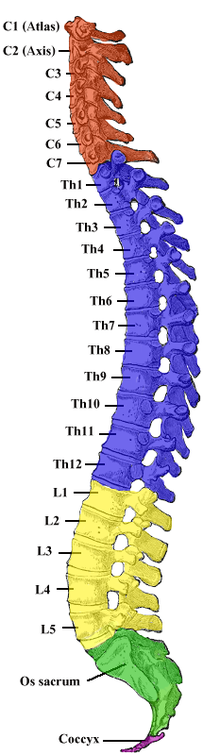 Также можно сказать о том, что соседние позвонки связаны между собой  суставами и связками. В позвоночнике можно выделить 122 сустава разной величины и строения, 26 хрящевых  соединений и 365 связок , при этом истинных суставов насчитывается  только 52.Позвоночник  выполняет очень важные функции , такие как:1. Опорная- он принимает на себя две трети общего веса и объединяет весь скелет человека в одно целое, а также является местом крепления мышц и рёбер. C помощью связок и мышц поддерживает в определенном положении все внутренние органы .2. Двигательная- Форма позвоночника позволяет человеку стоять, ходить, сохраняя баланс, наклоняться и выдерживать серьезные нагрузки.3.Защитная- защищает спинной мозг, который соединяет головной мозг с остальными частями организма, что позволяет нам контролировать тело.4. Амортизация- смягчает нагрузки, толчки и удары, благодаря соединительным хрящевым дискам.                          1.2. Виды искривления и их причиныСуществует три вида искривления позвоночника:  кпереди- патологический лордоз, кзади- патологический кифоз и боковые искривления сколиоз.1. Лордоз-это физиологический или патологический изгиб позвоночника, при котором его выпуклость обращена кпереди. Физиологический лордоз наблюдается у всех людей в поясничном и шейном отделе позвоночника. Патологический же в свою очередь располагается чаще всего в тех же отделах, но отличается степенью изгиба. В  редких случаях возникает в грудном отделе позвоночника, что приводит  к нарушению осанки и болям в спине. Причинами же возникновения патологического лордоза служат:            1. Первичные причины- пороки развития, опухоли, мышечные                                                                                              торсионные спазмы и травмы позвоночника             2. Вторичные признаки- неподвижность  тазобедренного сустава,               врождённый вывих бедра  и полиомиелит с поражением мышц  тазовой области и нижних конечностей, также к причинам возникновения патологического лордоза можно отнести избыточный вес.2.Кифоз-это искривление позвоночника в передне-задней  плоскости. Может быть как физиологическим определяемым у всех людей в грудном отделе позвоночника, так и патологическим.  Патологический кифоз чаще развивается в грудном отделе и устанавливается при наличии угла изгиба в 45 или более градусов, нередко сопровождается болями в спине. При значительном искривлении возможно сдавление нервных корешков и спинного мозга с соответствующей симптоматикой (слабость в ногах, нарушения чувствительности,). В особенно тяжелых случаях может наблюдаться нарушение деятельности сердца и легких. Также патологический кифоз может наблюдаться в сочетании со сколиозом. Причинами появления патологического кифоза являются:          1.Первичные причины- нарушение внутриутробного развития,             плохая наследственность и переломы позвоночника, причиной                которых особенно в пожилом возрасте становится остеопороз-                 уменьшение плотности костей.                  2. Вторичные причины- спондилит, болезнь Бехтерева и опухоли                      позвоночника. 3. Сколиоз- это стойкое искривление позвоночника вбок относительно своей оси во фронтальной плоскости. В процесс вовлекаются все отделы позвоночника, потому к боковому искривлению в последующем присоединяется искривление в переднезаднем направлении и скручивание позвоночника. В течении прогрессирования болезни происходят вторичная деформация грудной клетки, а также происходит  нарушение функций сердца, лёгких и тазовых органов. Причинами возникновения сколиоза  являются:      Причины- интенсивность роста в возросте от 4-6 и от 10-14          лет.  В 80% случаев сколиоз является идиопатическим, то есть  без        установленной причины, а в оставшиеся 20%  это врожденные          деформации позвоночника, обменных нарушений, заболеваний        соединительной ткани, тяжёлых травм и большой разнице в длине        ног.                                  1.3. Методы диагностики1. Диагностика лордоза- Диагноз патологического лордоза выставляется на основании осмотра и данных рентгенографии. В ходе осмотра врач оценивает естественное для пациента положение тела и особенности осанки, а также использует несколько специальных тестов, чтобы установить, является ли лордоз фиксированным или же присутствуют неврологические нарушения.2. Диагностика кифоза- Установка патологического кифоза начинается с подробного опроса и осмотра пациента,  осмотр включает в себя пальпацию спины и шеи, определение силы мышц и кожной чувствительности. Неотъемлемой частью диагностики является рентгенография позвоночника. Для выявления патологии мягких тканей может быть назначено МРТ, также для выявления нарушений со стороны костных структур может быть назначена компьютерная томография.3. Диагностика сколиоза- Основным методом диагностики сколиоза служит рентгенография позвоночника. Но также не менее важным является осмотр, который включает в себя измерение длины нижних конечностей, определяется подвижность голеностопного, коленного и тазобедренного суставов. Также измеряется кифоз, оценивается подвижность поясничного отдела позвоночника и мышечный тонус.                                             1.4. Питание1.Вредное питание при искривлениях:             1. Жирная еда и сладости- провоцируют появление избыточного                         веса создающего нагрузку на позвоночник.             2. Чрезмерное употребление крепкого чая и кофе- препятствует                    нормальному усвоению кальция.            3. Нитраты, уксус, глутамат, соль, заменители сахара - приводят к                 вымыванию кальция из костей           4. Алкоголь- блокирует перевод кальция в активную форму и весь                кальций в нашей крови оказывается неактивный.2. Полезное питание при искривлениях:                1. Фрукты и овощи- содержат много витаминов и питательных                     веществ.                 2. Крупы- обеспечивают организм углеводами.                3. Продукты с витамином С- необходимы для синтеза калогена                4. Продукты с витамином D- регуляции кальциево-фосфорного                   обмена и благоприятно сказывается на развитии костной ткани.               5. Продукты с витамином А- улучшается усваивание кальция и                   фосфора               Часть 2. Профилактика и лечение искривлений           2.1.Способ определения осанки в домашних условиях1. Нужно встать к стене2. Свести ноги вместе и выпрямить их в коленях 3. Прижаться к стене головой, плечами и пятками 4. Теперь нужно Провести ладонью между поясницей и стеной. Если она проходит легко, то осанка правильная. Если есть слишком много свободного пространства или, наоборот, рука протискивается тяжело — значит, имеются проблемы.Также можно сделать «замок» за спиной, руки должны смыкаться в районе лопаток. Если смыкаются только пальцы- значит имеются определенные нарушения,  если же руки вообще не смыкаются, то дело гораздо хуже чем неправильная осанка.                                     2.2.Рацион питанияЗавтрак:           1. Свежий сок из овощей или фруктов.           2. Каша или омлет.Обед:           1. Суп .           2. Рис с отворенной курицей .           3. Кусочек чёрного хлеба.            4. Чай с травами .Ужин:           1. Запечённая или варённая рыба с кашей и орехами.           2. Зелёный чай с мёдом.                            2.3. Профилактика и лечение1.Профилактика  лордоза:         1. Контролировать осанку сидя и при ходьбе.         2. Дозированные физические нагрузки.         3. Правильное питание.          4. Избегать переохлаждения.          5. Укреплять иммунитет.         6. Не перегружать спину.         7. Принимать витамины и кальций.2. Лечение патологического лордоза:           Лечением патологии занимаются ортопеды и вертебрологи.            Первостепенной задачей терапии является устранение              причины, вызвавшей патологический лордоз.            Во время лечения также проводится               кинезитерапевтическая реабилитация и ортопедические            процедуры. Пациентам назначают мануальную терапию,             лечебный массаж и лечебную физкультуру.   3. Профилактика кифоза:       1. Не сутулиться.       2. Подобрать удобный стул, стол  ортопедический матрас.       3. Носить рюкзак вместо сумки.       4. Заниматься физическими нагрузками и лечебной гимнастикой.       5. Принимать кальций и витамины       6. Периодически проходить обследование опорно-двигательного            аппарата.4. Лечение патологического кифоза:         Чаще всего лечение включает в себя ЛФК для укрепления           мышечного корсета спины, массаж и физиотерапия некоторым          назначают мануальную терапию. Корсеты же в свою очередь          нужны для снятия болевого синдрома, но постоянное ношение           противопоказано поскольку могут ослабить мышцы спины тем          самым усугубив кифоз. Хирургическое же вмешательство           назначается преимущественно при одном из  трёх факторов:            1.Болевой синдром, который не получается устранить                стандартными методами.            2. Быстро прогрессирующий кифоз сопровождающийся                 неврологическими нарушениями.           3. Косметический дефект, сильно снижающий качество жизни               пациента и мешающий заниматься профессиональной                деятельностью.5. Профилактика сколиоза:       1. Контроль осанки.        2. Использовать ортопедические подушку и матрас.       3. Выбирать удобную обувь .       4. Заниматься физическими упражнениями, бегом и гимнастикой.       5. Не перезагружать позвоночник.       6. Не носить вещи в одной руке, равномерно распределять вес.       7. Пить витамины и кальций.6. Лечение сколиоза:       В первую очередь пациент должен наблюдаться у хорошего         ортопеда. В качестве стандартного лечения если у пациента         наблюдаются укороченные конечности и другие подобные        факторы то нужно подобрать ортопедические стельки и обувь.         Если же сколиоз сопровождается более тяжёлыми факторами         то необходимо хирургическое вмешательство. Показания  к          операции  для каждого индивидуальны и зависят от причины          развития сколиоза. Сама же операция представляет собой          выпрямление позвоночника до определённого угла с          использованием металлических конструкций. Чтобы          зафиксировать позвоночник применяются специальные          пластины, крючки и винты. Для расширения позвонков,         и придания им более правильной формы используют         костные трансплантаты в виде вкладышей.                                   Заключение.В заключении хочу сказать, что после углублённого изучения искривлений позвоночника я выяснил типы их разновидностей, а также причины их появления. После чего я пришёл к выводу о том, что причины их появления могут быть не только врождёнными и полученными после тяжёлой травмы, но и приобретённые из-за неправильного образа жизни. Поэтому мной были предложены список способов профилактики и рацион питания которые должны помочь избежать данных проблем. Таким образом я пришёл к выводу, что правильное питание в купе с физическими упражнениями и другими методами профилактики крайне благоприятно влияют на наш позвоночник. Это подтверждает мою гипотезу выдвинутую при написании проекта .                                        Список источников.1. https://euromed.academy/ortopedia/pozvonochnik/stroenie-i-funktsii-pozvonochnika2.   https://spinelife.ru/pozvonochnik-cheloveka-anatomiya3. https://ru.wikipedia.org/wiki/Позвоночник_человека#Анатомия4. https://cgon.rospotrebnadzor.ru/naseleniyu/zdorovyy-obraz-zhizni/profilaktika-i-korrektsiya-narusheniy-osanki-i-iskrivleniya-pozvonochnika-u-shkolnikov/?sphrase_id=280105.https://www.krasotaimedicina.ru/diseases/traumatology/scoliosis6. https://www.krasotaimedicina.ru/diseases/traumatology/lordosis7. https://www.krasotaimedicina.ru/diseases/traumatology/kyphosis8. https://wissarionov.ru/osnovy-pitaniya-i-primer-menyu-dlya-ukrepleniya-pozvonochnika-i-sustavov/9. https://www.lode.by/services/skolioz-prichiny-lechenie-i-profilaktika/10. https://cmrt.ru/zabolevaniya/pozvonochnika/kifoz/11. https://cmrt.ru/zabolevaniya/pozvonochnika/lordoz-pozvonochnika/